Группа: 1ИСиП-22Дата: 27.03.24Тема: Вычисление вероятности для функции от ДСВ и вывод ее распределения. Основные законы распределения ДСВТип занятия: практическое занятиеОсновная литература: 1.	§ 1-3стр. 64-66, Учебник Теория вероятности и математическая статистика, учеб. Пособие для вузов, «Высшая школа», 2003 г. Москва2.	Учебник Руководство к решению задач по теории вероятности и математической статистики, учеб. Пособие для вузов, «Высшая школа», 2003 г. Москва(Литература находится внизу на странице дистанционного обучения в скачанных учебниках или источниках) 3.	Разобрать и законспектировать решенные задачи по теме (Практическое занятие прилагается)Основные вопросы:Случайные величины.Дискретные случайные величиныЗакон распределенияСвойства функции распределения Математическое ожиданиеДисперсия. Свойства дисперсии          Выполнить: на стр. 74 № 2, № 3 (Учебник Гмурман В.Е. Теория Вероятностей и математическая статистика.) Тема: Вычисление вероятности для функции от ДСВ и вывод ее распределения. Основные законы распределения ДСВТип занятия: практическое занятие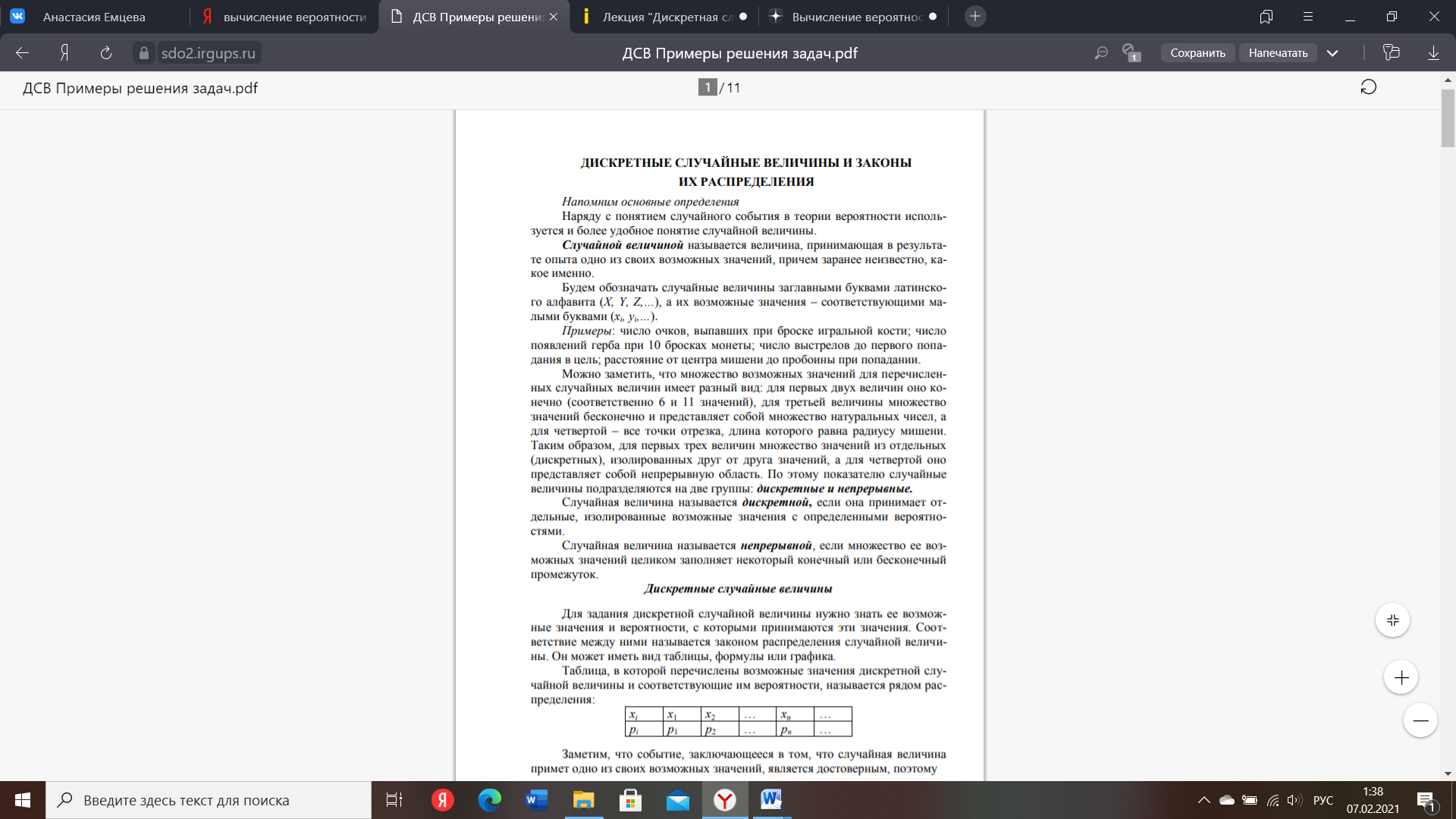 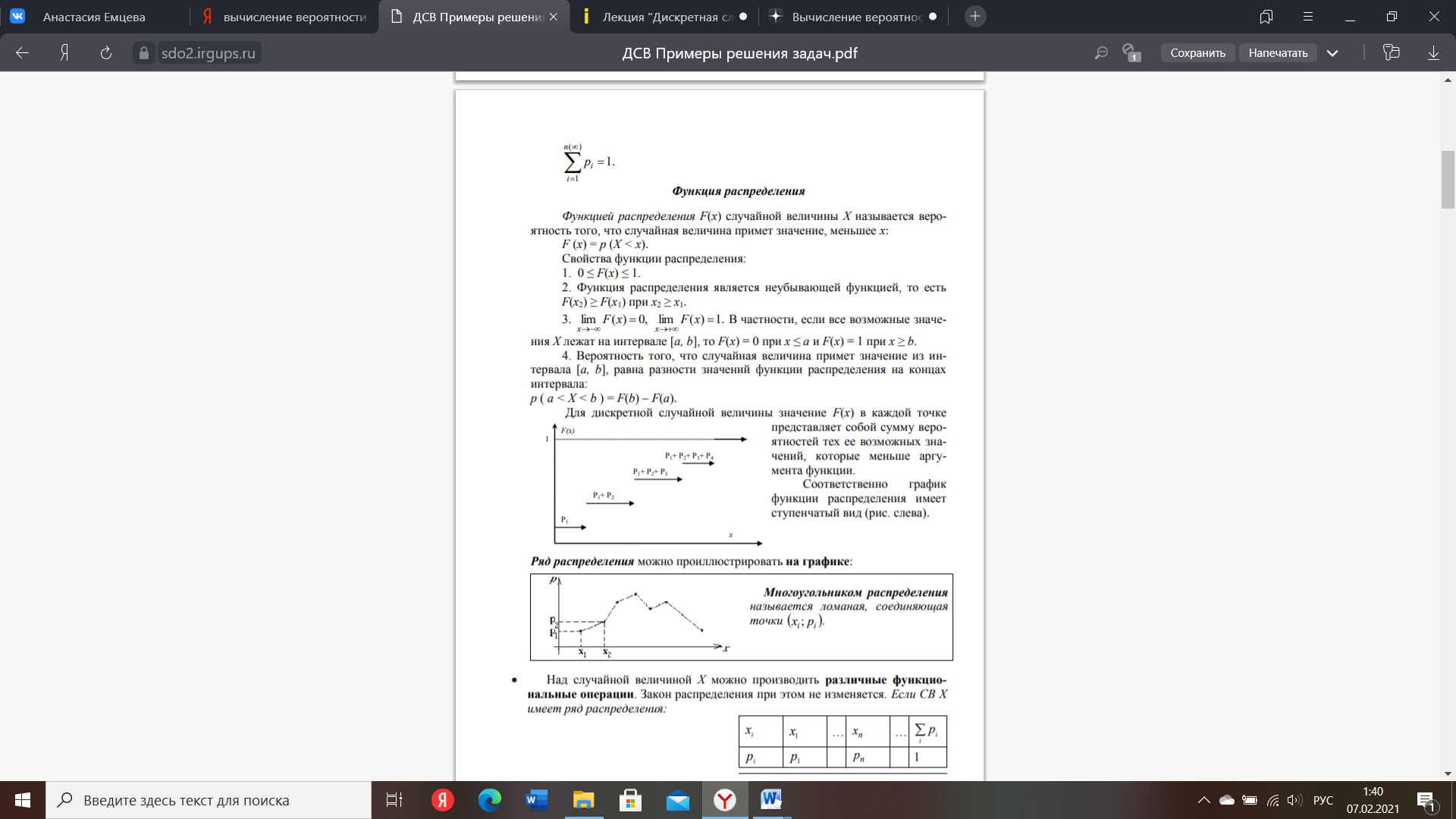 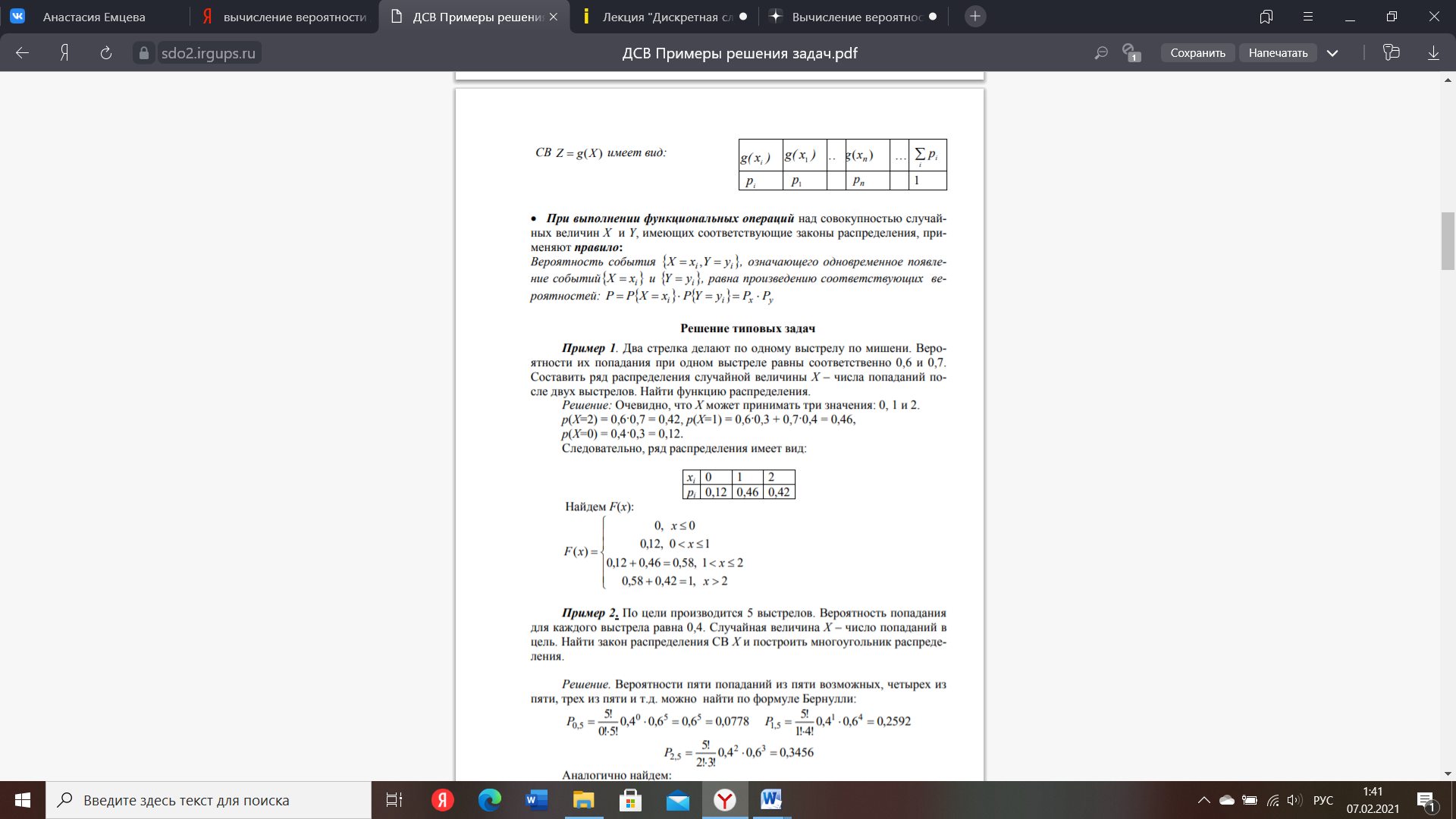 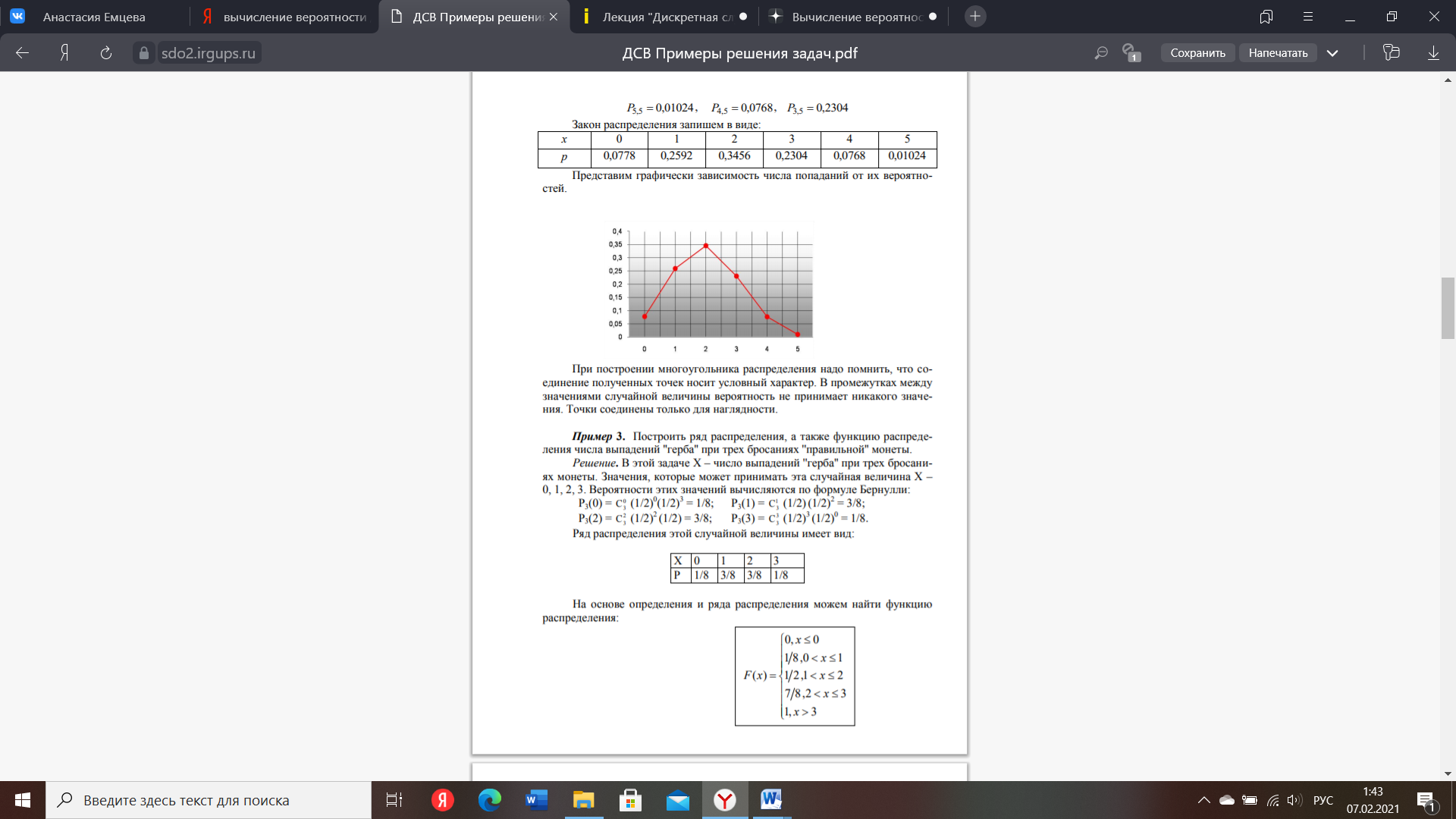 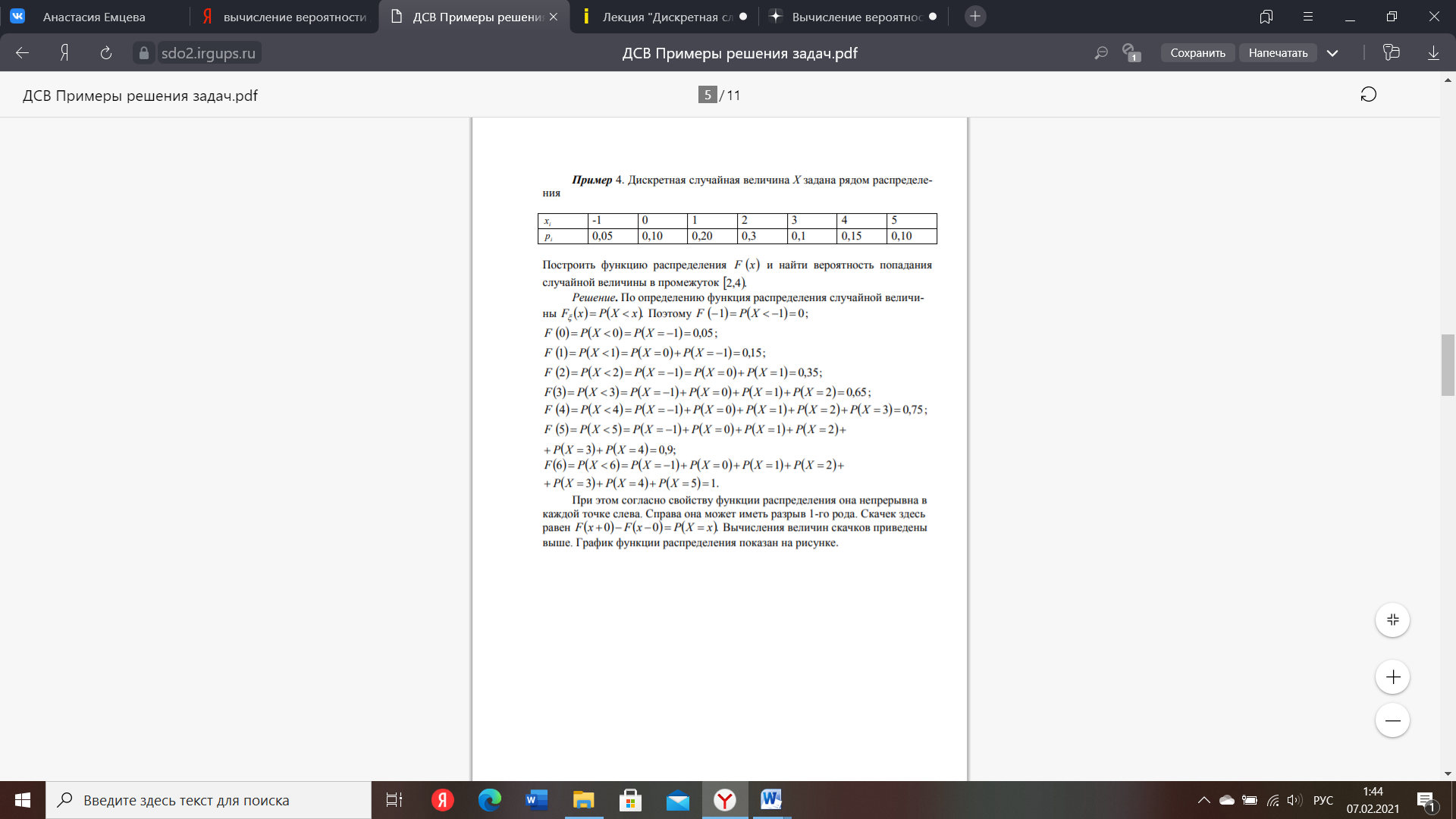 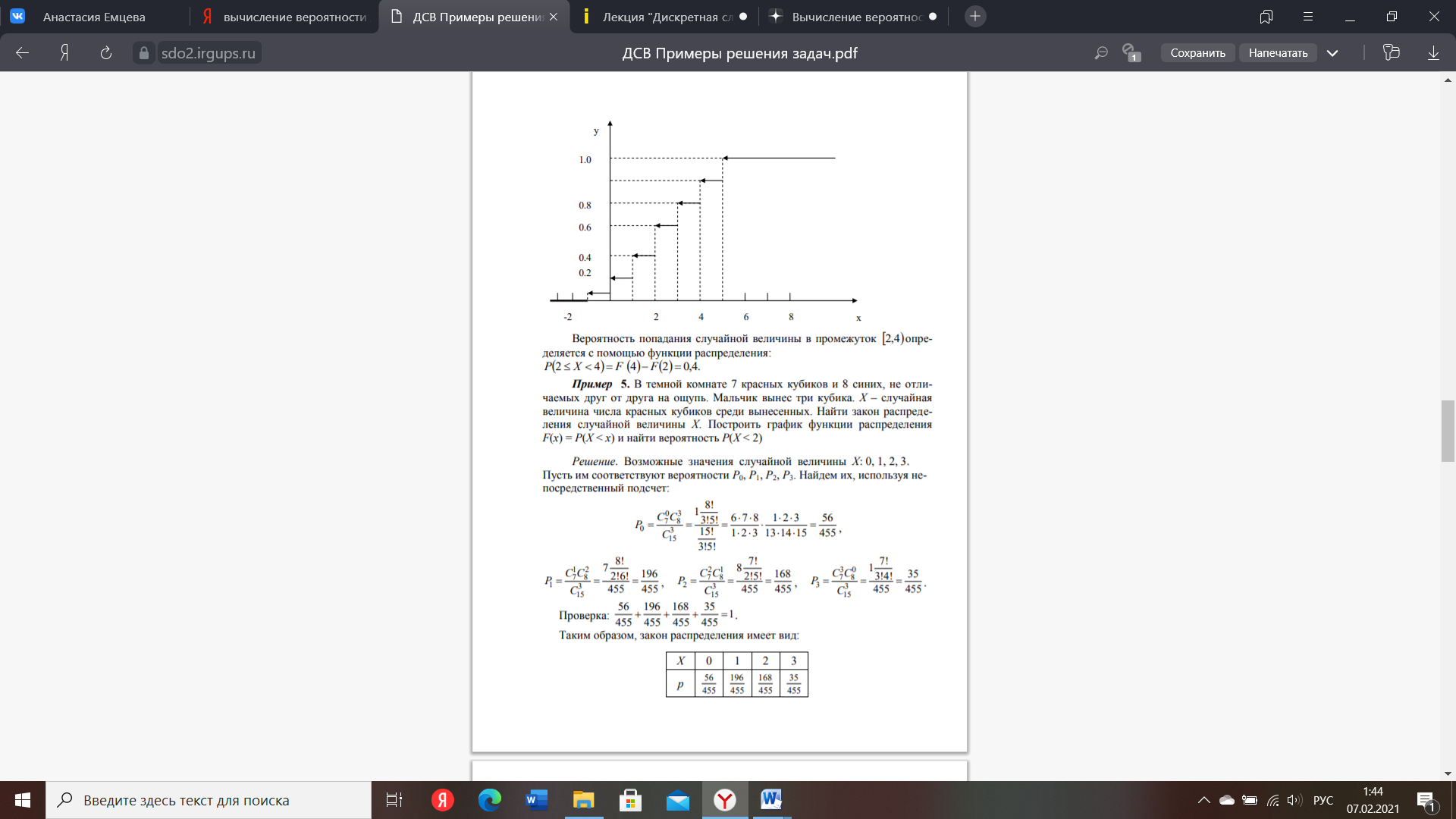 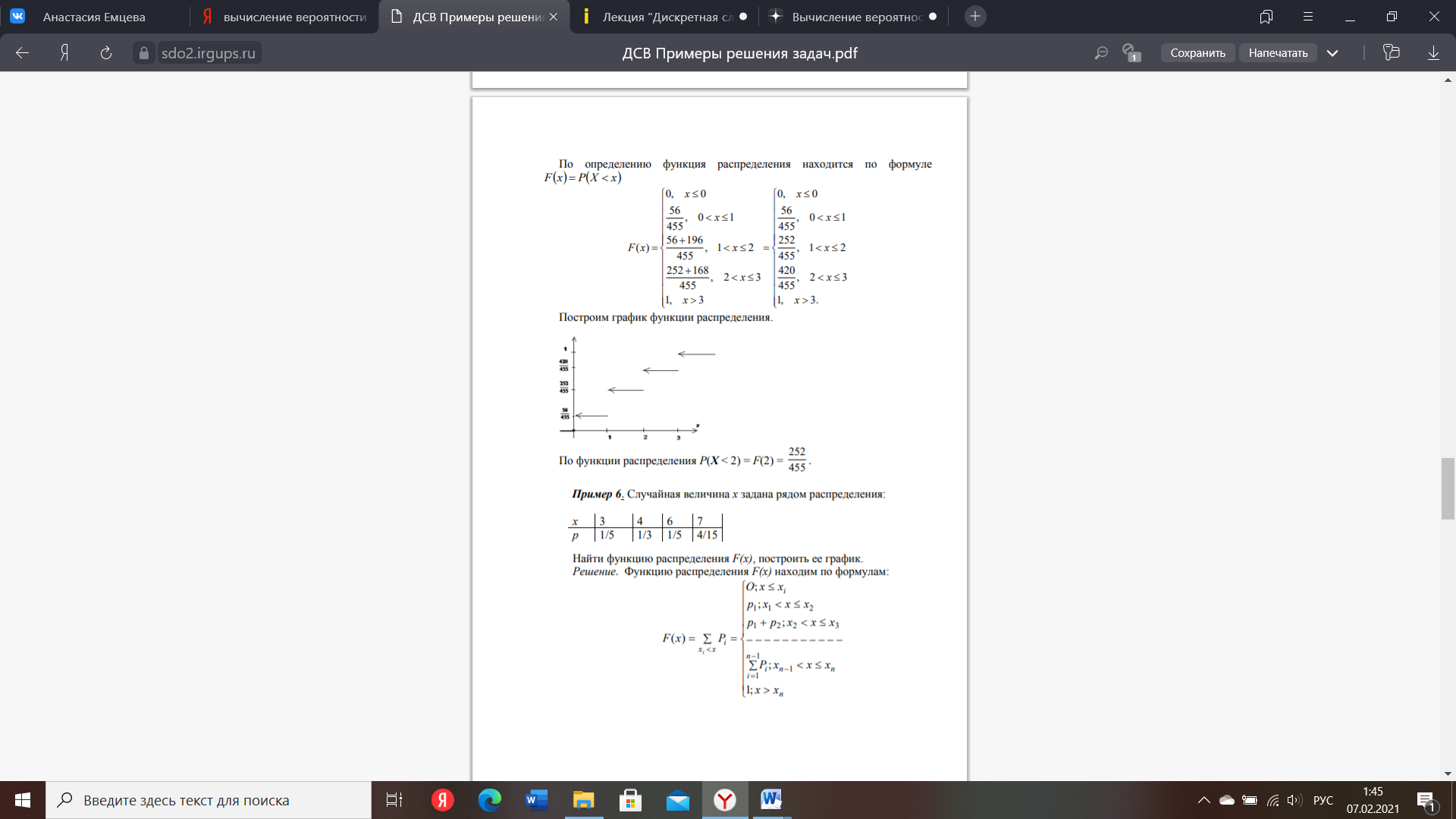 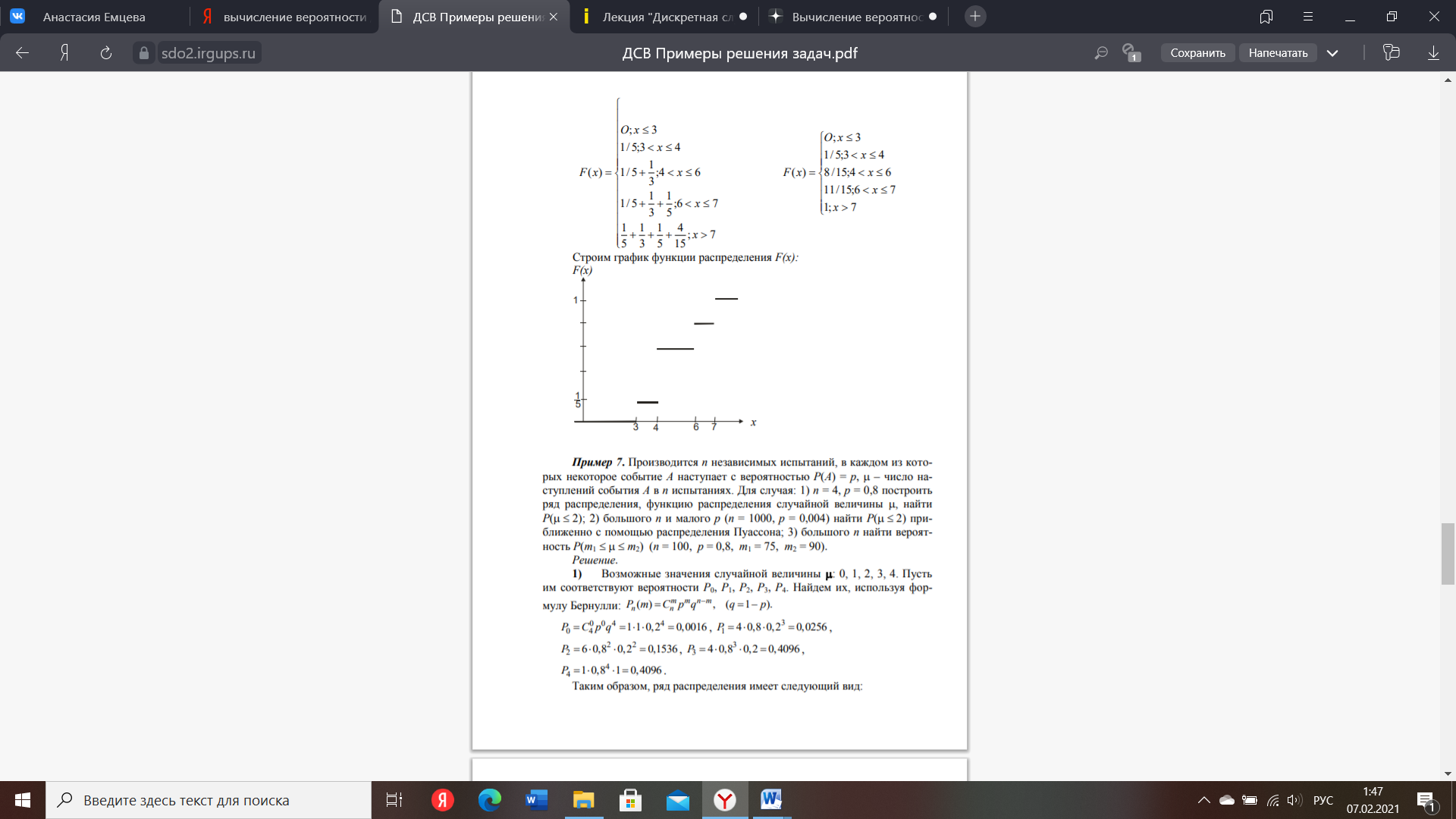 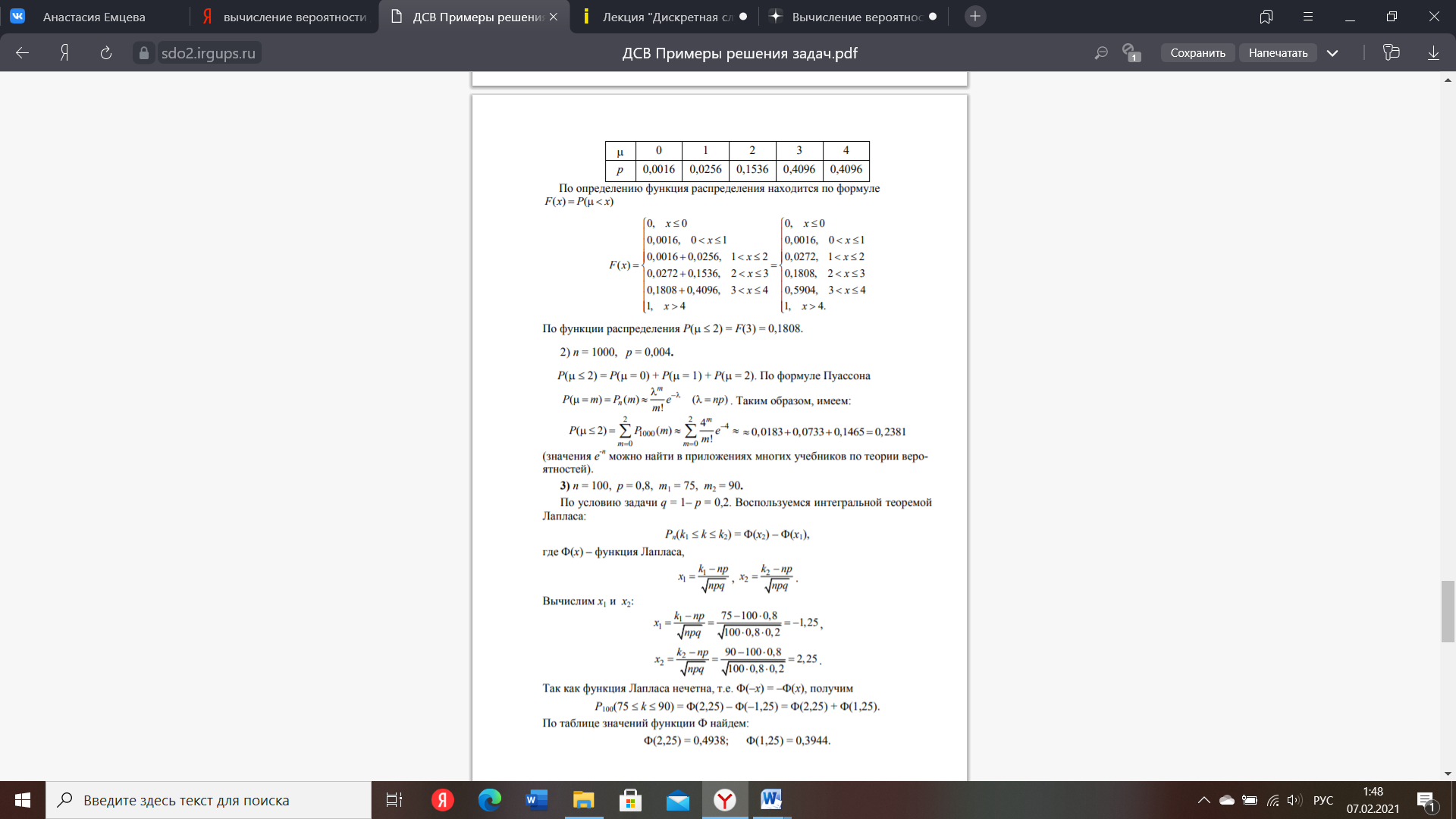 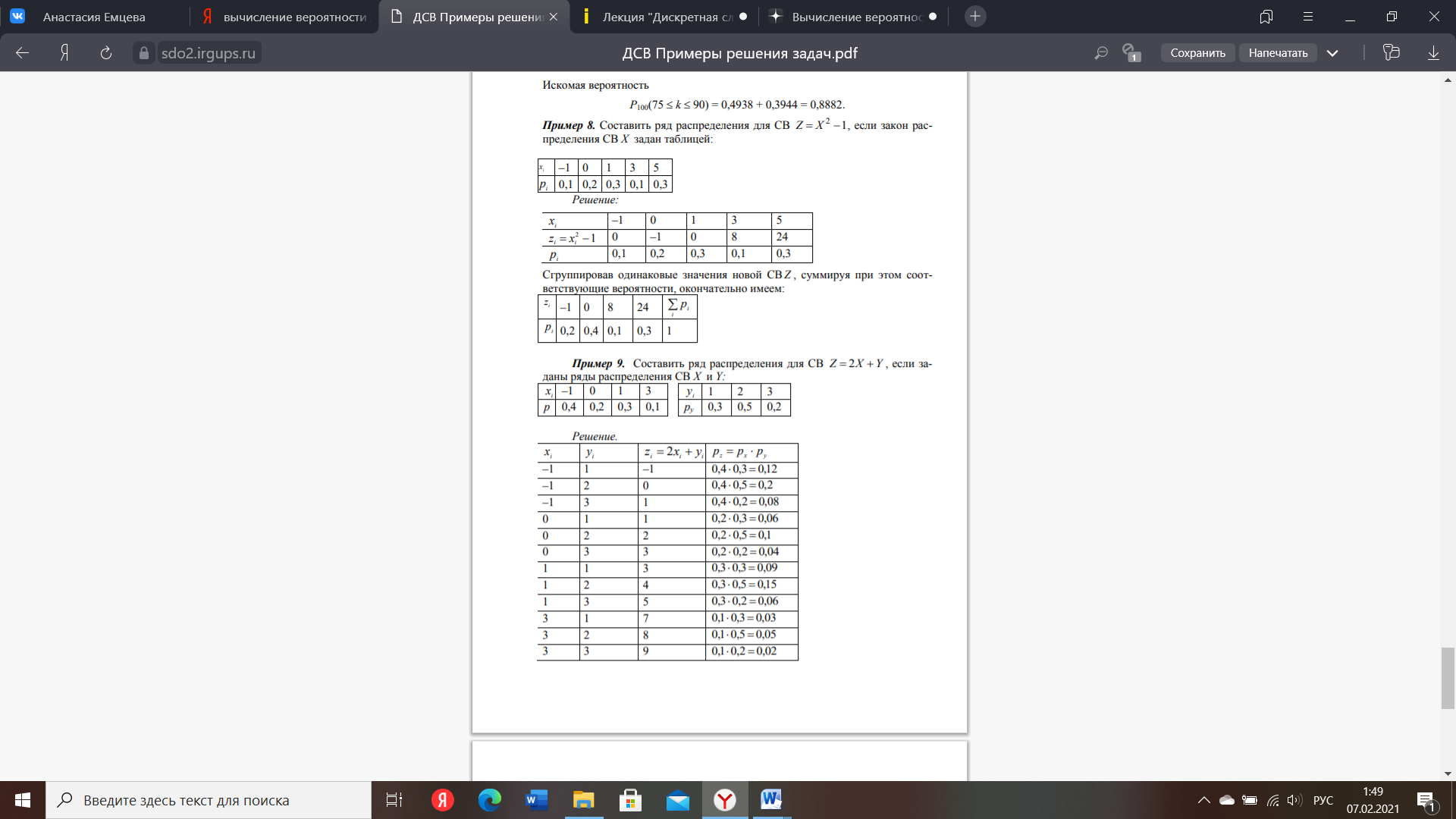 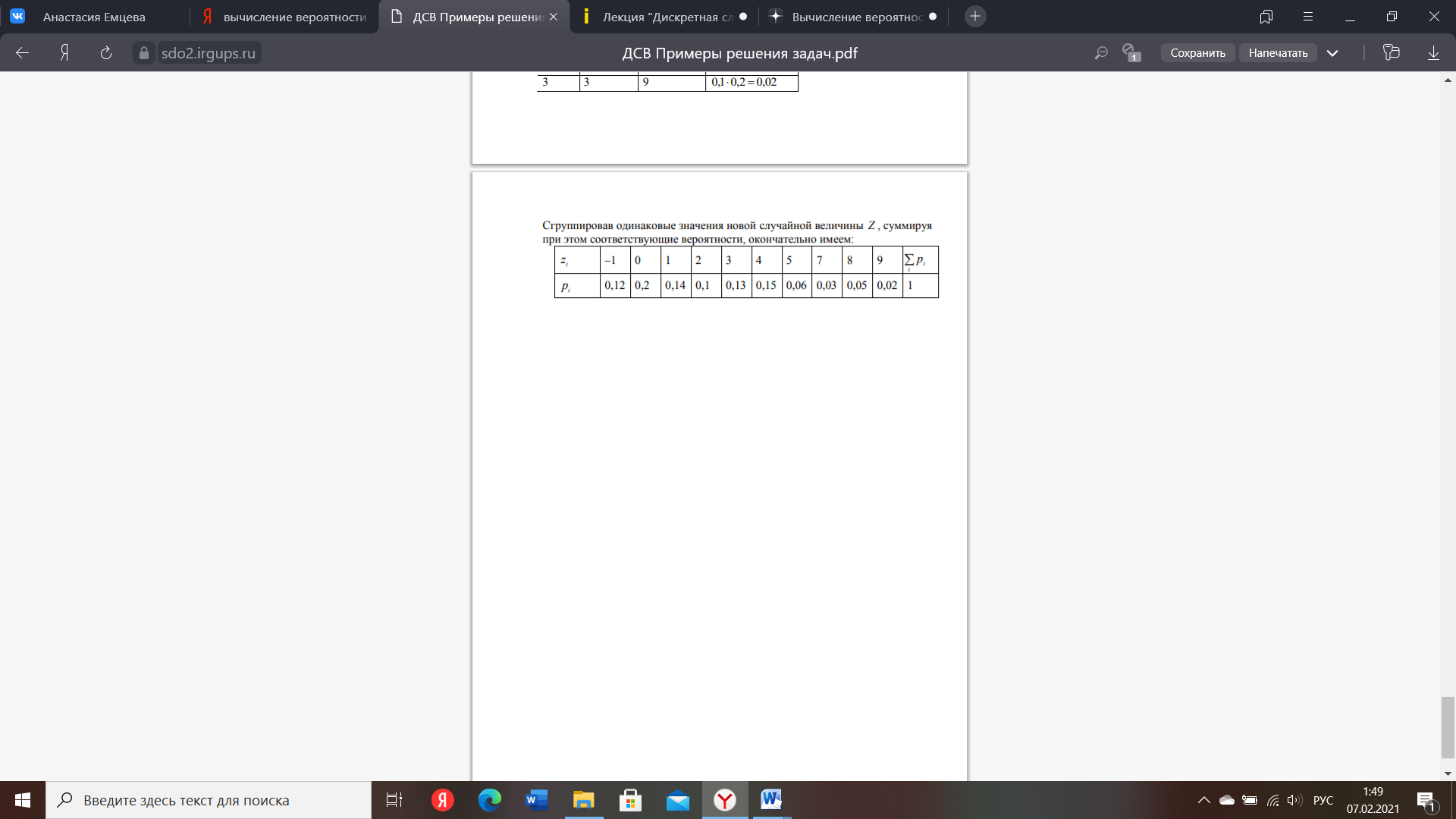 